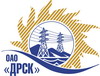 Открытое Акционерное Общество«Дальневосточная распределительная сетевая  компания»Протокол заседания Закупочной комиссии по вскрытию поступивших конвертовг. БлаговещенскСпособ и предмет закупки: Открытый электронный запрос предложений на право заключения Договора на выполнение работ:  «ПИР. Реконструкция ПС 110/35/6 кВ ГВФ» для нужд филиала ОАО «ДРСК»  «Хабаровские электрические сети». Закупка проводится согласно ГКПЗ 2014г. раздела  2.2.1 «УТПиР»  № 2119  на основании указания ОАО «ДРСК» от  01.10.2014 г. № 253.Плановая стоимость закупки: 8 318 600,00 руб. (цена без НДС)ПРИСУТСТВОВАЛИ: члены постоянно действующей Закупочной комиссии ОАО «ДРСК» 2 уровня.Информация о результатах вскрытия конвертов:В ходе проведения запроса предложений было получено 17 предложений, конверты с которыми были размещены в электронном виде на Торговой площадке Системы www.b2b-energo.ru.Вскрытие конвертов было осуществлено в электронном сейфе организатора запроса предложений на Торговой площадке Системы www.b2b-energo.ru автоматически.Дата и время начала процедуры вскрытия конвертов с предложениями участников: 10:15 14.10.2014Место проведения процедуры вскрытия конвертов с предложениями участников: Торговая площадка Системы www.b2b-energo.ruВ конвертах обнаружены предложения следующих участников запроса предложений:Решили:Утвердить протокол заседания закупочной комиссии по вскрытию конвертов, поступивших на запрос предложений.Ответственный секретарь Закупочной комиссии 2 уровня ОАО «ДРСК»	О.А. МоторинаТехнический секретарь Закупочной комиссии 2 уровня ОАО «ДРСК»	Т.В. Коротаева№ 619/УТПиР-В14.10.2014№Наименование участника и его адресПредмет и общая цена заявки на участие в запросе предложений1ООО "Северный Стандарт" (Россия, 119180, г. Москва, 1-й Хвостов переулок, д. 11А)Предложение: подано 13.10.2014 в 09:45
Цена: 4 490 000,00 руб. без НДС2ООО "ВЭК" (160022, Россия, Вологодская область, г. Вологда, ул. Пошехонское шоссе, д. 18.)Предложение: подано 13.10.2014 в 09:33
Цена: 4 495 247,00 руб. без НДС3ООО "Электросервиспроект" (г. Биробиджан, ул. Саперная, 23)Предложение: подано 13.10.2014 в 08:20
Цена: 4 509 494,92 руб. без НДС4ООО "Сервисный центр "БРЕСЛЕР" (634003, Томская обл., г. Томск, ул. Бакунина, д. 26, стр. 1)Предложение: подано 13.10.2014 в 08:27
Цена: 4 913 799,03 руб. без НДС5ООО "ЭТС-Восточный" (675000 Россия, Амурская область, Ул. Зейская 173)Предложение: подано 10.10.2014 в 10:05
Цена: 4 940 208,00 руб. без НДС6ООО "НТЦ "Контакт-Байкал" (664046, Иркутская обл., г. Иркутск, ул. Байкальская, д. 126/1, 3, оф. 1)Предложение: подано 13.10.2014 в 07:25
Цена: 5 100 000,00 руб. без НДС7ООО "Дальэлектропроект" (680028, г. Хабаровск, ул. Серышева, 22, оф. 804)Предложение: подано 13.10.2014 в 08:28
Цена: 5 261 791,00 руб. без НДС8ОАО ВНИПИ Тяжпромэлектропроект (105082, г. Москва, ул. Б. Почтовая , 26, стр. 1)Предложение: подано 10.10.2014 в 20:17
Цена: 5 300 000,00 руб. без НДС9ООО "Авентус-Технологии" (680000, Россия, Хабаровский край, г. Хабаровск, ул. Дзержинского,21 , 4 этаж)Предложение: подано 13.10.2014 в 07:58
Цена: 5 609 260,64 руб. без НДС10ООО ПЦ "ЭКРА" (428003, Чувашская Республика - Чувашия, г. Чебоксары, пр-кт И. Яковлева, д. 3)Предложение: подано 13.10.2014 в 09:24
Цена: 5 668 000,20 руб. без НДС11ООО "ПКЦ "Бреслер" (690091, Приморский край, г. Владивосток, Океанский пр-кт, 15 А, оф. 16)Предложение: подано 13.10.2014 в 05:28
Цена: 5 694 823,37 руб. без НДС12ООО "Союзэнергопроект" (117437, г. Москва, ул. Арцимовича Академика, д. 12, корп. 2)Предложение: подано 08.10.2014 в 13:55
Цена: 5 900 000,00 руб. без НДС; НДС не облагается13ЗАО "Сибирский ЭНТЦ" (Россия, 630007, Новосибирская область, г. Новосибирск, ул.Советская, 5)Предложение: подано 13.10.2014 в 06:07
Цена: 6 299 997,44 руб. без НДС14ООО "Премьер-Энерго" (664075, г. Иркутск, ул. Байкальская 241А, кор. В, оф. 7)Предложение: подано 13.10.2014 в 05:45
Цена: 6 499 950,00 руб. без НДС15ООО "Северэнергопроект" (Россия, г. Вологда, ул.Комсомольская, д.3)Предложение: подано 10.10.2014 в 16:10
Цена: 7 195 424,77 руб. без НДС16ЗАО "ЭнергоТехноСиб" (630004, г. Новосибирск, Вокзальная магистраль, д. 11/1, к. 58)Предложение: подано 10.10.2014 в 11:04
Цена: 8 300 000,00 руб. без НДС17ООО "Системы и Сети" (675000, г. Благовещенск, ул. Шевченко, д. 6)Предложение: подано 09.10.2014 в 08:16
Цена: 8 315 687,56 руб. без НДС